Mẫu số 03a2Biên lai thu phạt vi phạm hành chính in sẵn mệnh giáMẫu 1Mẫu 2Mẫu:Mẫu:Mẫu:Đơn vị thu--------Đơn vị thu--------CỘNG HÒA XÃ HỘI CHỦ NGHĨA VIỆT NAMCỘNG HÒA XÃ HỘI CHỦ NGHĨA VIỆT NAMCỘNG HÒA XÃ HỘI CHỦ NGHĨA VIỆT NAMCỘNG HÒA XÃ HỘI CHỦ NGHĨA VIỆT NAMBIÊN LAI THU TIỀN PHẠTBIÊN LAI THU TIỀN PHẠTBIÊN LAI THU TIỀN PHẠTĐơn vị thu--------Đơn vị thu--------Độc lập - Tự do - Hạnh Phúc
---------------Độc lập - Tự do - Hạnh Phúc
---------------Độc lập - Tự do - Hạnh Phúc
---------------Mẫu:Xê ri: …………N: 0000000N: 0000000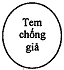 BIÊN LAI THU TIỀN PHẠTBIÊN LAI THU TIỀN PHẠTBIÊN LAI THU TIỀN PHẠTXê ri: ………
N: 0000000Xê ri: ………
N: 0000000- Họ tên người nộp tiền: …………- Địa chỉ: ………………………….- Lý do nộp tiền: …………………- Số tiền: in sẵn mệnh giá bằng số (bằng chữ) …………………….- Theo QĐ số: …….ngày…/…/… của: ……………………………….- Họ tên người nộp tiền: …………- Địa chỉ: ………………………….- Lý do nộp tiền: …………………- Số tiền: in sẵn mệnh giá bằng số (bằng chữ) …………………….- Theo QĐ số: …….ngày…/…/… của: ……………………………….- Họ tên người nộp tiền: …………- Địa chỉ: ………………………….- Lý do nộp tiền: …………………- Số tiền: in sẵn mệnh giá bằng số (bằng chữ) …………………….- Theo QĐ số: …….ngày…/…/… của: ……………………………….- Họ tên người nộp tiền: ……………………………………..- Địa chỉ:………………………………………………………..- Lý do nộp tiền: ……………………………………………….- Số tiền: in sẵn mệnh giá bằng số (bằng chữ)……………..- Theo QĐ số: …………………………… ngày…./…./….. của: ………………………………………………………………- Họ tên người nộp tiền: ……………………………………..- Địa chỉ:………………………………………………………..- Lý do nộp tiền: ……………………………………………….- Số tiền: in sẵn mệnh giá bằng số (bằng chữ)……………..- Theo QĐ số: …………………………… ngày…./…./….. của: ………………………………………………………………- Họ tên người nộp tiền: ……………………………………..- Địa chỉ:………………………………………………………..- Lý do nộp tiền: ……………………………………………….- Số tiền: in sẵn mệnh giá bằng số (bằng chữ)……………..- Theo QĐ số: …………………………… ngày…./…./….. của: ………………………………………………………………- Họ tên người nộp tiền: ……………………………………..- Địa chỉ:………………………………………………………..- Lý do nộp tiền: ……………………………………………….- Số tiền: in sẵn mệnh giá bằng số (bằng chữ)……………..- Theo QĐ số: …………………………… ngày…./…./….. của: ………………………………………………………………- Họ tên người nộp tiền: ……………………………………..- Địa chỉ:………………………………………………………..- Lý do nộp tiền: ……………………………………………….- Số tiền: in sẵn mệnh giá bằng số (bằng chữ)……………..- Theo QĐ số: …………………………… ngày…./…./….. của: ………………………………………………………………- Họ tên người nộp tiền: ……………………………………..- Địa chỉ:………………………………………………………..- Lý do nộp tiền: ……………………………………………….- Số tiền: in sẵn mệnh giá bằng số (bằng chữ)……………..- Theo QĐ số: …………………………… ngày…./…./….. của: ………………………………………………………………Người nộp tiền
(Ký, ghi rõ họ tên)Người nộp tiền
(Ký, ghi rõ họ tên)Người thu tiền
(Ký, ghi rõ họ tên)Người nộp tiền
(Ký, ghi rõ họ tên)Người nộp tiền
(Ký, ghi rõ họ tên)Người nộp tiền
(Ký, ghi rõ họ tên)Người thu tiền
(Ký, ghi rõ họ tên)Người thu tiền
(Ký, ghi rõ họ tên)Người thu tiền
(Ký, ghi rõ họ tên)Liên 1: LưuLiên 1: LưuLiên 1: LưuLiên 2: Giao người nộp tiềnLiên 2: Giao người nộp tiềnLiên 2: Giao người nộp tiềnLiên 2: Giao người nộp tiềnLiên 2: Giao người nộp tiềnLiên 2: Giao người nộp tiềnMẫu:Mẫu:Đơn vị thu-------Đơn vị thu-------CỘNG HÒA XÃ HỘI CHỦ NGHĨA VIỆT NAMCỘNG HÒA XÃ HỘI CHỦ NGHĨA VIỆT NAMCỘNG HÒA XÃ HỘI CHỦ NGHĨA VIỆT NAMCỘNG HÒA XÃ HỘI CHỦ NGHĨA VIỆT NAMBIÊN LAI THU TIỀN PHẠTBIÊN LAI THU TIỀN PHẠTĐơn vị thu-------Đơn vị thu-------Độc lập - Tự do - Hạnh Phúc
---------------Độc lập - Tự do - Hạnh Phúc
---------------Mẫu:Xê ri: ………N: 0000000BIÊN LAI THU TIỀN PHẠTBIÊN LAI THU TIỀN PHẠTBIÊN LAI THU TIỀN PHẠTXê ri: ………
N: 0000000Xê ri: ………
N: 0000000- Số tiền phạt: in sẵn mệnh giá bằng số….- Số tiền phạt: in sẵn mệnh giá bằng chữ….- Số tiền phạt: in sẵn mệnh giá bằng số….- Số tiền phạt: in sẵn mệnh giá bằng chữ….- Số tiền phạt: in sẵn mệnh giá bằng số……………………….- Số tiền phạt: in sẵn mệnh giá bằng chữ……………………..- Số tiền phạt: in sẵn mệnh giá bằng số……………………….- Số tiền phạt: in sẵn mệnh giá bằng chữ……………………..- Số tiền phạt: in sẵn mệnh giá bằng số……………………….- Số tiền phạt: in sẵn mệnh giá bằng chữ……………………..- Số tiền phạt: in sẵn mệnh giá bằng số……………………….- Số tiền phạt: in sẵn mệnh giá bằng chữ……………………..- Số tiền phạt: in sẵn mệnh giá bằng số……………………….- Số tiền phạt: in sẵn mệnh giá bằng chữ……………………..- Số tiền phạt: in sẵn mệnh giá bằng số……………………….- Số tiền phạt: in sẵn mệnh giá bằng chữ……………………..Liên 1: LưuLiên 1: LưuLiên 2: Giao người nộp tiềnLiên 2: Giao người nộp tiềnLiên 2: Giao người nộp tiềnLiên 2: Giao người nộp tiềnLiên 2: Giao người nộp tiềnLiên 2: Giao người nộp tiền